АКТПроверки выполнения соглашения по охране труда на 2014 год по МАДОУ «Детский сад №108 «Счастливое детство»Мы, председатель профкомазаведующий МАДОУ №108проверили выполнения соглашения  по охране труда за  второе полугодие 2014 г. упо МАДОУ № 108 (наименование учреждения)Заведующий МАДОУ №108                                                            Председатель профкома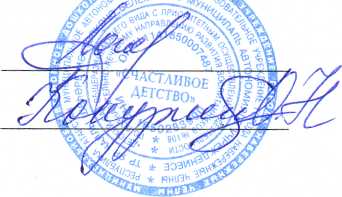 № п/пСодержание соглашенияСумма предусмотренная оглашением в руб.Сумма фактически израсходованная оглашением в руб.Отметка о выполненииПричины не выполнения1.Обучение работников по ТЭУ, электробезопасности1000010000Выполнено100%(Обучено 6 человек)2.Аттестация рабочих мест1000010000Выполнено100%3.Приобретениеспецодежды50001000Выполнено частично приобретена спецодежда на сумму1000р.В связи с полной у комплектов анностью спецодеждой4.Демиркуризация ртутных ламп5000В связи с отсутствием перегоревши х ламп5.Техобслуживание узлов учета тепловой энергии, ГВС2300031600Выполнено100%'ИТОГО:38 500'52650